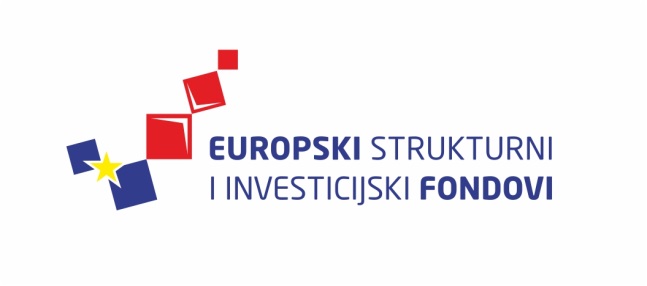 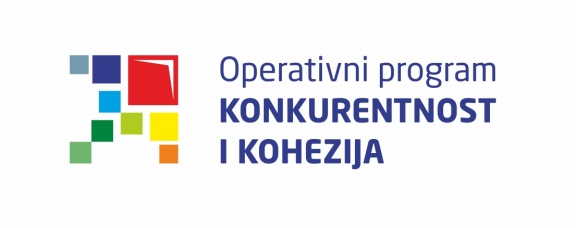 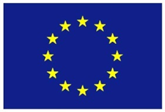 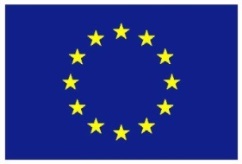 Europska unijaZajedno do fondova EUProvedba programa izobrazbe financira se sredstvima tehničke pomoći iz Operativnog programa Konkurentnost i kohezija, iz Europskog fonda za regionalni razvojUvod u Europske strukturne i investicijske fondove te sustav upravljanja i kontrole korištenja sredstava: Upravljanje rizicima 2. prosinca 2015. / Hrvatska gospodarska komora2. prosinca 2015. / Hrvatska gospodarska komora2. prosinca 2015. / Hrvatska gospodarska komoraLista polaznikaLista polaznikaLista polaznikaIme i prezimeNaziv tijela/institucija:1.Mirjana VranešićMinistarstvo poljoprivrede2.Željka BunjevacMinistarstvo poljoprivrede3.Dario BedenikMinistarstvo poljoprivrede4.Goran GrgurićMinistarstvo poljoprivrede5.Željka RivićMinistarstvo gospodarstva6.Goran MitićMinistarstvo regionalnoga razvoja i fondova Europske unije7.Sandra KrulićMRRFEU8.Jasenka MičetićMinistarstvo regionalnoga razvoja i fondova Europske unije9.Eva RavnićMRRFEU10.Maja MartinovićMinistarstvo regionalnog razvoja i fondova Europske unije11.Goran ČavalaMinistarstvo gospodarstva12.Silvija KosMRRFEU13.Maja ButerinMinistarstvo graditeljstva i prostornoga uređenja14.Matija HorvatMinistarstvo gospodarstva15.Štefica BelčićMinistarstvo rada i mirovinskoga sustava16.Ivana MilanMinistarstvo graditeljstva i prostornoga uređenja17.Gordana DragičevićMinistarstvo rada i mirovinskoga sustava18.Vlasta Habjanec BeloševićMinistarstvo rada i mirovinskoga sustava19.Ines Androić BrajčićMinistarstvo graditeljstva i prostornoga uređenja20.Ozren Pavlović BolfMinistarstvo turizma21.Lucija PecnikMinistarstvo gospodarstva22.Mirna ObradovićMinistarstvo gospodarstva23.Sandra Krivak TodorićMinistarstvo turizma24.Irena JurčićMinistarstvo regionalnoga razvoja i fondova Europske unije25.Dragana OtaševićMinistarstvo regionalnoga razvoja i fondova Europske unije26.Sandra LušetićMinistarstvo znanosti, obrazovanja i sporta27.Koraljka MučenskiMinistarstvo poljoprivrede28.Tatjana PekečMinistarstvo gospodarstva29.Goran MarkušićSredišnja agencija za financiranje i ugovaranje programa i projekata Europske unije30.Anamari MajdandžićHrvatska agencija za okoliš i prirodu31.Marina BalentovićMinistarstvo regionalnoga razvoja i fondova Europske unije32.Ita PavićMinistarstvo zdravlja33.Maja JakasMRRFEU